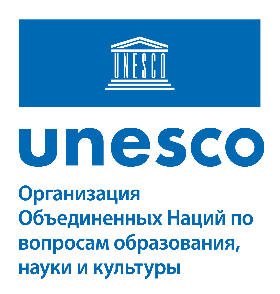 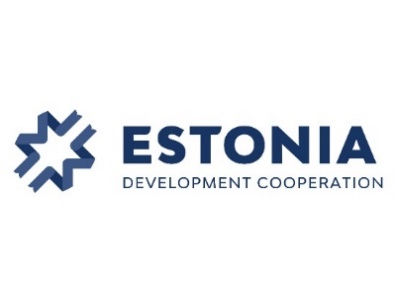 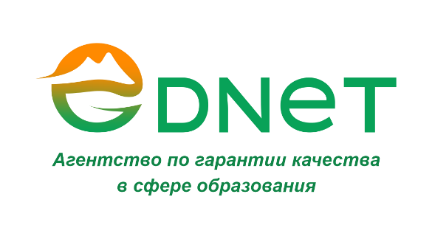 Положение о конкурсе «Лучшие практики в области Образования в интересах устойчивого развития (ОУР)» в рамках проекта «Качественное образование для устойчивого развития с помощью подходов на основе информационно-коммуникационных технологий (ИКТ) в Центральной Азии», реализуемого Агентством по гарантии качества в сфере образования «EdNet» при поддержке Кластерного Бюро ЮНЕСКО в Алматы и Правительства ЭстонииПРЕАМБУЛА    	Образование для устойчивого развития (ОУР) — новое направление образовательной деятельности. Оно было актуализировано во второй половине XX века, что вызвано осознанием тупиковости потребительского отношения мировым сообществом. От реализации образования для устойчивого развития напрямую зависит безопасность, здоровье, жизнь каждого человека, национальная безопасность и успешность инновационного социально-экономического развития. В задаче 4.7. Цели устойчивого развития 4 говорится: «…к 2030 году обеспечить, чтобы все учащиеся приобретали знания и навыки, необходимые для содействия устойчивому развитию, в том числе посредством обучения по вопросам устойчивого развития, пропаганды устойчивого образа жизни, прав человека, гендерного равенства, культуры мира, ненасилия и концепции глобального гражданства, понимания ценности культурного разнообразия и вклада культуры в устойчивое развитие». В рамках второго этапа проекта «Качественное образование для устойчивого развития с помощью подходов на основе ИКТ в Центральной Азии» (далее Проект) проводится конкурс среди учителей школ Кыргызской Республики, Республики Казахстан и  Республики Узбекистан. Цель конкурса является продвижение в школьное образование успешного опыта обучения  в целях устойчивого развития. Задачи конкурса-  поощрение интеграции ОУР в образование и возможность представить лучшие практики по внедрению ОУР для обогащения педагогического опыта учителей школы. Конкурсанты могут использовать материалы пяти пособий для 5-х—6-х классов, разработанные в рамках проекта «Разработка учебной онлайн-программы для актуализации межсекторальных компетенций в целях устойчивого развития в Кыргызстане» при поддержке UNESCO и Правительства Эстонии, а также любые другие материалы, доступные конкурсантам или имеющиеся у них в наличии (в Приложении 3 указаны ссылки на материалы по ОУР).По результатам конкурса будут определены 20 победителей: по 5 победителей из  каждой страны-участницы  и 5  победителей в специальных номинациях.  Ожидаемые результаты Конкурсанты:Продемонстрируют успешную педагогическую практику внедрения образования в целях устойчивого развития; отразят опыт, отношения, знания, приобретенные учащимися при восприятии изученных тем в интересах устойчивого развития;представят самоанализ проделанной работы и наблюдения за поведением и отношением учащихся по темам устойчивого развития.Участники конкурса: учителя общеобразовательных школ Конкурс проводится с 22 августа по 30 сентября  2022 года. Подведение итогов конкурса проводится с 3 октября по 7 октября 2022г.Публикация результатов конкурса – 12 октября 2022 г. Победители будут торжественно награждены на Субрегиональной конференции по обмену опытом в области образования для устойчивого развития, которая пройдет в г. Бишкек, Кыргызстан 3-4 ноября 2022 года.	Каждый победитель(-ца) конкурса в качестве награды получит персональный компьютер или другой ценный приз. I этап. С 1 сентября по 30 сентября 2022г. конкурсанты проводят в классе минимум одно  занятие с включением материалов ОУР и готовят видео, демонстрирующее самоанализ занятия и наблюдения за поведением учащихся в процессе изучения темы и их отношением к рассматриваемым на занятии вопросам (см. раздел VII. КРИТЕРИИ ОЦЕНКИ КОНКУРСНЫХ МАТЕРИАЛОВ)Сценарий занятия и видео следует выслать на почту esdcontestca2022@gmail.com с указанием темы письма «Для участия в конкурсе ЮНЕСКО» не позднее 30 сентября 2022 года до 23.59 часов по Бишкеку и Алматы (GMT +6) и 22.59 часов по Ташкенту. Формат сценария занятия и требования к видео см. в Приложениях 1 и 2.Заявки принимаются на кыргызском, казахском, узбекском и русском языках. II этап. С 3 октября по 7 октября 2022 г.  Работа оценочной комиссии. Подведение итогов конкурса.III этап. 12 октября 2022 г. Публикация результатов конкурса на сайте ЮНЕСКО Алматы www.unesco.kz и Агентства «EdNet» www.accreditation.asia. IV этап. 3-4 ноября 2022 г. Награждение победителей на субрегиональной конференции в г. Бишкек, Кыргызстан. Расходы по участию победителей будут покрыты организаторами.Представленные материалы будет рассматривать специально сформированная комиссия в рамках Проекта, в состав которой войдут:представители Кластерного Бюро ЮНЕСКО в Алматы по Казахстану, Кыргызстану, Таджикистану и Узбекистану, независимые эксперты – тренеры по ОУР,представители ОФ Агентства по гарантии качества в сфере образования «EdNet». Суммарный результат оценки сценария занятия и видео позволит вывести рейтинг, на основании которого будут определены 20 победителей конкурса. Участие в конкурсе является добровольным.Язык представления материалов – русский или язык преподавания конкурсанта(-ки). Видео может быть представлено на языке преподавания с субтитрами на русском языке. В случае невозможности сделать субтитры, можно отправить сценарий занятия на русском языке в документе формата .doc. Качество перевода на русский не будет влиять на оценку заявки и видео, в частности.Все съемки и визуальные материалы с детьми, которые включены в видео, должны быть согласованы с родителями в письменном виде. Все материалы, представленные на конкурс в соответствующем формате, указанном в приложениях 1 и 2, возврату не подлежат. ЮНЕСКО Алматы и Агентство EdNet оставляют за собой право использовать конкурсные материалы  в социальных сетях для продвижения образования в интересах устойчивого развития.Критерии оценки конкурсных материалов Сценарий занятия. Всего 10 балловЧеткость постановки целей занятия (2 балла).Реализация задач ОУР в занятии (2 балла).Соответствие выбранных материалов (текстов, упражнений, заданий и др.)  задачам ОУР и результатам обучения (2 балла).Связь материалов ОУР с предметным содержанием занятия (2 балла).Соотнесенность критериев оценки с целями занятия и результатами обучения (2 балла). Видео. Всего 10 балловСтруктурная и содержательная завершенность представленного самоанализа (введение, основная часть, заключение-выводы) (2 балла).Содержание отражает самоанализ занятия и наблюдения за поведением учащихся и их отношением к изучению темы (2 балла).Качество изложения (ясность и целостность изложения, четкость позиции, наличие примеров и фактов, выразительность речи, культура речи) (2 балла).Оригинальность представления (яркий монолог, диалог, инсценировка, творческие работы учащихся и т.п.) (2 балла). Соответствие техническим требованиям (2 балла) в Приложении 2.По всем вопросам обращаться по телефонам: +996 312 900 820, +996 770 900 820 или по имейл адресу esdcontestca2022@gmail.com. ПриложенияПриложение 1. Формат сценария занятияНазвание файла: Сценарий для участия в конкурсе Сценарий занятияСтрана:_______________________________________________________________Школа________________________________________________________________Предмет:______________Учитель/ница:________________________________________Класс: ____ Количество учащихся: ______ девочек:______мальчиков:_____Тема занятия:  ______________________________________________________Оборудование___________________________________________________________Приложение 2. Требования к видео  Технические требования Длительность видео 1,5 минВидео может быть выполнено с помощью телефона или видеокамеры (выбор не влияет на оценку). Главное – формат видео должен быть mp 4.Видео должно быть представлено в хорошем качестве. Требования к содержаниюСодержание НЕ ДОЛЖНО включать дискриминационные высказывания, а также материалы, которые пропагандируют насильственные или незаконные действия.   В конце видео необходимо включить следующую формулировку: «Данное видео выполнено ___________(полное название школы и ее местонахождение)  в рамках 2 этапа проекта «Качественное образование для устойчивого развития с помощью подходов на основе ИКТ в Центральной Азии», реализуемого Агентством по гарантии качества в сфере образования «EdNet» при поддержке Кластерного Бюро ЮНЕСКО в Алматы и финансировании Правительства Эстонии».Приложение 3. Ссылки на материалы по ОУР.Методические рекомендации для учителей и пособия для учащихся по пяти модулям: Демография, Здоровье, Культура, Медиа, Экология на кыргызском и русском языках: https://drive.google.com/drive/folders/1pY2jqWxaRL35Owo6MnKnhX1SrGpISA2s?usp=sharing Образование в интересах устойчивого развития (ОУР): Темы и задачи обученияhttp :// unesdoc . unesco . org / images /0024/002474/ 247444r . pdf Образование в интересах устойчивого развития: цели обучения http://unesdoc.unesco.org/images/0024/002474/247444e.pdf «Образование в духе глобальной гражданственности (ОГГ): темы и цели обучения» (рус.) http :// unesdoc . юнеско . org / images /0023/002329/232993 р . пдф ;	 «Воспитание глобальной гражданственности: темы и цели обучения» http://unesdoc.unesco.org/images/0023/002329/232993e.pdf« Мусор Взлом » Обучение через действие в интересах устойчивого  развития. Практическое руководство для преподавателей - ЮНЕСКО Цифровой Библиотека Учебники по устойчивому развитию: руководство по внедрению - Цифровая библиотека ЮНЕСКО Школы в действии, граждане мира за устойчивое развитие: руководство для учителей - Цифровая библиотека ЮНЕСКОШколы в действии, граждане мира за устойчивое развитие: руководство для учащихся - Цифровая библиотека ЮНЕСКОАналитическая записка: образование для устойчивого развития в Центральной Азии:https://unesdoc.unesco.org/ark:/48223/pf0000370955?posInSet=3&queryId=4372d004-e3c9-4d98-bd69-d4b031e0ec39Аналитическая записка: Образование в Западной Азии в Центральной Азии:https://unesdoc.unesco.org/ark:/48223/pf0000370955_rus ЮНЕСКО об Образовании в духе глобальной гражданственности: http://gcedclearinghouse.org _ _ _ org /  (Информационный центр по воспитанию в духе глобальной гражданственности, здесь также есть ресурсы по ОГГ на английском языке)Воспитание глобальной гражданственности: подготовка учащихся к вызовам 21 века https://unesdoc.unesco.org/ark:/48223/pf0000227729?posInSet=2&queryId=48d65163-d7ca-4c55-ae73-a9c62ecd141eПодготовка учителей к обучению глобальной гражданственности: шаблон https://unesdoc.unesco.org/ark:/48223/pf0000265452?posInSet=4&queryId=48d65163-d7ca-4c55-ae73-a9c62ecd141e Расширение прав и возможностей учащихся для справедливого общества: пособие для учителей средних школ :https :// unesdoc . unesco . org / ark :/48223/ pf0000370901 ? posInSet =2& queryId = 9 c 0 bdb 69-9 df 2-4259- a 274- ab 7 c 84005 c 06 (неофициальный перевод на русский прикреплен отдельно – только для индивидуального использования, НЕ ДЛЯ РАСПРОСТРАНЕНИЯ)Воспитание глобальной гражданственности: на местном уровне https://unesdoc.unesco.org/ark:/48223/pf0000265456?posInSet=14&queryId=48d65163-d7ca-4c55-ae73-a9c62ecd141e Проблемы и тенденции в образовании для устойчивого развития https://unesdoc.unesco.org/ark:/48223/pf0000261445?posInSet=2&queryId=1a36139d-9221-41a1-9f0e-2bab0dc70243 Руководство по обеспечению инклюзивности и справедливости в образовании Переосмысление школьного образования в XXI веке: состояние образования в интересах мира, устойчивого развития и глобальной гражданственности в Азии http://unesdoc.unesco.org/images/0026/002605/260568e.pdfПереосмысление образования: на пути к общему благу? https://unesdoc.unesco.org/ark:/48223/pf0000232555?posInSet=51&queryId=48d65163-d7ca-4c55-ae73-a9c62ecd141eПереосмысление образования: на пути к общему благу? (рус) https://unesdoc.unesco.org/ark:/48223/pf0000232555_rus Обучение уважению ко всем: задание 2: картирование существующих материалов и практик в сотрудничестве с университетами и исследовательскими центрами; итоговый отчет https://unesdoc.unesco.org/ark:/48223/pf0000219319?posInSet=1&queryId=810b904e-c443-45e3-b8a8-41c2a4d09585Обучение уважению ко всем: руководство по внедрению https://unesdoc.unesco.org/ark:/48223/pf0000227983?posInSet=2&queryId=810b904e-c443-45e3-b8a8-41c2a4d09585Просвещение о Холокосте и предотвращении геноцида: руководство https://unesdoc.unesco.org/ark:/48223/pf0000248071?posInSet=44&queryId=48d65163-d7ca-4c55-ae73-a9c62ecd141e Учебники для устойчивого развития : руководство по внедрениюhttp://mgiep.unesco.org/wp-content/uploads/2017/07/COMPLETE-GUIDEBOOK_Textbooks-for-Sustainable-Development_2.pdfЮНЕСКО в действии: предотвращение насильственного экстремизма во всем мире https://unesdoc.unesco.org/ark:/48223/pf0000265737?posInSet=7&queryId=55727872-17de-4a41-9776-9c9c25b3c174 Руководство для учителя по предотвращению насильственного экстремизма http://unesdoc.unesco.org/images/0024/002446/244676e.pdf ;Публикация «Методическое пособие по борьбе с насильственным экстремизмом» (рус.)  http :// unesdoc . unesco . org / images /0024/002446/ 244676r . pdf ;для политиков Укрепление верховенства права через образование: руководство для политиков Предотвращение насильственного экстремизма посредством образования: эффективная деятельность и влияние; аналитический обзор https://unesdoc.unesco.org/ark:/48223/pf0000266105?posInSet=1&queryId=89c5221f-efbd-4230-962c-1661f17ff6f8Воспитание глобальной гражданственности: руководство для политиков https://gcedclearinghouse.org/resources/global-citizenship-education-guide-policymakers Аналитическая записка #YOUTHWAGINGPEACE: руководство для молодежи по предотвращению насильственного экстремизма посредством образования Руководство для молодежи по предотвращению насильственного экстремизма посредством образования Действие: руководство по предотвращению насильственного экстремизма https://unesdoc.unesco.org/ark:/48223/pf0000263828?posInSet=6&queryId=55727872-17de-4a41-9776-9c9c25b3c174 Терроризм и СМИ: пособие для журналистов https://unesdoc.unesco.org/ark:/48223/pf0000247074?posInSet=2&queryId=bbd945c0-be37-4781-a423-eff8a5f841a4 Борьба с антисемитизмом посредством образования: руководство для политиков (рус) https://unesdoc.unesco.org/ark:/48223/pf0000368127Борьба с антисемитизмом посредством образования: руководство для политиков Прекращение насилия в школах: руководство для учителей https://unesdoc.unesco.org/ark:/48223/pf0000184162?posInSet=87&queryId=48d65163-d7ca-4c55-ae73-a9c62ecd141eВеб-сайт инициативы «Образование для правосудия» (E4J) http://www.unodc.org/e4j/  Преобразование нашего мира: Повестка дня в области устойчивого развития на период до 2030 г. http://www.un.org/ga/search/view_doc.asp?symbol=A/RES/70/1&Lang=RПреобразование нашего мира: Повестка дня в области устойчивого развития на период до 2030 года (рус.)http :// www . un . org / ga / search / view_doc . _ _ asp ? symbol = A / RES /70/1& Lang = R Рамочная программа действий «Образование-2030» http://unesdoc.unesco.org/images/0024/002456/245656E.pdfРамочная программа действий в области образования на период до 2030 года (рус.) http://unesdoc.unesco.org/images/0024/002456/245656R.pdfРаскрытие цели устойчивого развития 4: образование до 2030 г.; гид (рус) https://unesdoc.unesco.org/ark:/48223/pf0000246300_rus Переориентация педагогического образования на решение проблем устойчивого развития: руководящие принципы и инструменты:Охрана окружающей среды: http://unesdoc.unesco.org/images/0018/001890/189062e.pdfМежкультурное взаимопонимание http://unesdoc.unesco.org/images/0018/001890/189051e.pdfГендерная сенсибилизация http://unesdoc.unesco.org/images/0018/001890/189054e.pdfНаучная грамотность и готовность к стихийным бедствиям http://unesdoc.unesco.org/images/0018/001890/189050e.pdfВИЧ/СПИД http://unesdoc.unesco.org/images/0018/001890/189053e.pdfВидеоролики по сексуальному и репродуктивному здоровью и отношениям для школьников и молодежи на русском языке: https://www.youtube.com/watch?v=t7pmNDuEnJE&list=PLDz6ciPqMAqisXEE8EpvCaFXWQnwDTWCa Последние Руководства ASPnet ЮНЕСКО для школ, учителей и учащихся по ОУР и ВГГ, а также по образованию в области изменения климата - https://aspnet.unesco.org/en-us/Pages/publications.aspx Руководство для учителя: включение образования в интересах устойчивого развития в образование в области всемирного наследия http://unesdoc.unesco.org/images/0019/001900/190006e.pdfПубликация « Обучение с использованием нематериального наследия для устойчивого будущего: рекомендации для преподавателей в Азиатско-Тихоокеанском  регионе » http://unesdoc.unesco.org/images/0023/002323/232381E.pdf ;Тематическая записка «Подготовка и поддержка учителей для решения задач обучения 21 века в Азиатско-Тихоокеанском регионе» : http://unesdoc.unesco.org/images/0024/002460/246052e.pdf ;Публикация «Оценка сквозных компетенций: политика и практика в Азиатско-Тихоокеанском регионе» http://unesdoc.unesco.org/images/0024/002465/246590e.pdf ;Публикация «Медийная и информационная грамотность: учебный план для учителей» http://unesdoc.unesco.org/images/0019/001929/192971e.pdf ;« Медийная и информационная грамотность: программа обучения педагогов» (рус.)  http://unesdoc.unesco.org/images/0019/001929/192971r.pdf Отчет «Счастливые школы: основа благополучия учащихся в Азиатско-Тихоокеанском регионе» http://unesdoc.unesco.org/images/0024/002441/244140E.pdf ;Многоязычное образование на основе родного языка: ключ к реализации ЦУР 4 – Качественное образование для всех : http://unesdoc.unesco.org/images/0024/002473/247333E.pdfНабор ресурсов MTB MLE — включая исключенное: продвижение многоязычного образованияwww.unescobkk.org/education/multilingual-education/resources/mtb-mle-resource-kit/Другие важные ресурсы:Связи между классами. Воспитание культуры мира в XXI веке. http://www.cultivatingpeace.ca/cpmaterials/module1/ Связи между классами. Воспитание культуры мира – принятие мер. http://www.classroomconnections.ca/en/takingaction.php .Комиксы ООН - http://www.comicsunitingnations.org/ Комиксы ООН о Целях устойчивого развития -http://www.comicsunitingnations.org/comics/?fbclid=IwAR1gqXH49yKhks1B3ZJHu11e6Jz3EQmqQeu_U3Lj1iOQv3zFgc_29wZkPbc Ресурсы Green Pack и Green Steps для школ - http://education.rec.org/ru/main.php?lang=ru  Общие положениясроки проведенияпризыЭтапы и условия конкурсаОценочная комиссияОБЯЗАТЕЛЬНЫЕ УСЛОВИЯ Контактная информацияЦели / результаты обученияИндикаторы, с помощью которых  планируется проверка достижения целей.....Этапы занятияДеятельность учителя.  Обучающие и развивающие компоненты, задания и упражнения (указать время)Деятельность учащихся. Формы организации взаимодействия на занятииИспользованные РесурсыМетоды и приемы оценивания1. Актуализация опыта и знаний учащихся по теме2. Работа с новой информацией3.  Практикум4.  Рефлексия5.  Домашнее задание